Academic Year:                                                                          Admission No:                                                                         Please Tick where appropriateCourse applied for Certificate          Diploma             Degree           Proposed QualificationPreferred Method of Study: Full Time           Distance           Online           Evening         Part-Time            Block APPLICANT BIODATA: TITLE Mr.	Mrs.	Ms.                             OTHER __________ GENDER   Male           Female            Disability   Yes          No SURNAME: _________________________________ FIRST NAME (S): __________________________________________________________DATE OF BIRTH: _____________________________ PHYSICAL ADDRESS: _______________________________________________________   OMANG / PASSPORT_________________________ POSTAL ADDRESS: _________________________________________________________                                                                                                                     TELEPHONE_________________________________ CELL PHONE: ______________________________EMAIL ADDRESS_____________________________ FAX NUMBER: _____________________________SPONSORSHIP:SELF:                               GOVERNMENT:                             OTHER: ________________________________________________            EDUCATIONAL QUALIFICATIONS:HOW DID YOU LEARN ABOUT KIC? State____________________________________________________________________________________PARTICULARS OF NEXT OF KIN:TITLE Mr.	Mrs.	Ms. 	OTHER __________ GENDER   Male           Female            SURNAME: _________________________________ FIRST NAME (S): __________________________________________________________DATE OF BIRTH: _____________________________ PHYSICAL ADDRESS: _______________________________________________________   RELATIONSHIP TO APPLICANT__________________ POSTAL ADDRESS: _________________________________________________________                                                                                                                     TELEPHONE_________________________________ CELL PHONE: ______________________________EMAIL ADDRESS_____________________________ FAX NUMBER: _____________________________TERMS AND CONDITIONSThe total fee payable for the programme is P______________, deposit of ____________and monthly installment fee of P_______________ (as displayed on the admission letter).Registration fee, ID fee and deposit fees are to be paid before the registration day.The Institution reserves the right to postpone or cancel a programme if the minimum number of students registered is not enough to start it.A student who enrolls for a programme shall be bound to pay all the full programme, exam, registration and ID fees regardless of whether they, as an afterthought or otherwise decide to withdraw from the programme.DECLARATION AND UNDERTAKINGWe confirm that, to the best of our knowledge, the information given in this form is correct and complete. We have read the instructions, in particular those relating to this section. We understand what it says, and abide by the conditions set out there, which we accept as conditions of this application.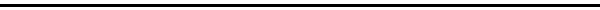 OFFICIAL USEEducation qualification certificate (s)           Certified Omang / Passport copy              Copy of Sponsorship Letter 	  Registration Fee 	Programme applying for1st ChoiceProgramme applying for2nd ChoiceProgramme applying for3rd  ChoiceName of Secondary/ High SchoolName of Secondary/ High SchoolName of Secondary/ High SchoolName of Secondary/ High SchoolSubjectGradeSubjectGrade1.5.2.6.3.7.4.8.Other Qualifications (State Clearly)Applicant’s Signature  Date :Guardian's  SignatureDate :CheckNameSignatureDateDateDateDateDateDateDateDateAdmissionsDocument EligibilityHODStudent EligibilityAccountsApplication FeeCampus ManagerOverall CheckCollege Account Details: Application Fee can be paid on campus or by depositing at the bank. Kindly bring the deposit slip if directly deposited in the Bank.College Account Details: Application Fee can be paid on campus or by depositing at the bank. Kindly bring the deposit slip if directly deposited in the Bank.College Account Details: Application Fee can be paid on campus or by depositing at the bank. Kindly bring the deposit slip if directly deposited in the Bank.College Account Details: Application Fee can be paid on campus or by depositing at the bank. Kindly bring the deposit slip if directly deposited in the Bank.College Account Details: Application Fee can be paid on campus or by depositing at the bank. Kindly bring the deposit slip if directly deposited in the Bank.College Account Details: Application Fee can be paid on campus or by depositing at the bank. Kindly bring the deposit slip if directly deposited in the Bank.College Account Details: Application Fee can be paid on campus or by depositing at the bank. Kindly bring the deposit slip if directly deposited in the Bank.College Account Details: Application Fee can be paid on campus or by depositing at the bank. Kindly bring the deposit slip if directly deposited in the Bank.College Account Details: Application Fee can be paid on campus or by depositing at the bank. Kindly bring the deposit slip if directly deposited in the Bank.College Account Details: Application Fee can be paid on campus or by depositing at the bank. Kindly bring the deposit slip if directly deposited in the Bank.College Account Details: Application Fee can be paid on campus or by depositing at the bank. Kindly bring the deposit slip if directly deposited in the Bank.College Account Details: Application Fee can be paid on campus or by depositing at the bank. Kindly bring the deposit slip if directly deposited in the Bank.Account NameBank NameBranchAccount NumberAccountBranch CodePlaceKITSO INTERNATIONAL COLLEGEFIRST NATIONAL BANKAIRPORT JUNCTION62617386497CURRENT288267GABORONE